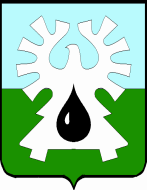 МУНИЦИПАЛЬНОЕ ОБРАЗОВАНИЕ ГОРОД УРАЙХАНТЫ-МАНСИЙСКИЙ АВТОНОМНЫЙ ОКРУГ - ЮГРА   ДУМА ГОРОДА УРАЙ     РЕШЕНИЕот 06 ноября 2019 года                                                    	  	             № 81О награждении Почетной грамотой Думы города УрайРассмотрев материалы, представленные для награждения Почетной грамотой Думы города Урай, в соответствии с Положением о наградах и званиях города Урай, принятым  решением Думы города Урай от 24 мая 2012 года № 53, Дума города Урай решила:1. Наградить Почетной грамотой Думы города Урай 1) За многолетний, добросовестный труд, высокие достижения в контрольной, экспертно-аналитической деятельности в области внутреннего муниципального контроля и в связи с 25-летием со дня образования Думы города УрайСадыкову Валентину Владимировну, заместителя председателя Контрольно-счетной палаты города Урай.2)  За многолетнее конструктивное и плодотворное сотрудничество с Думой города Урай по реализации социально-экономической политики города Урай и в связи с 25-летием со дня образования Думы города Урай:Козлову Аллу Борисовну, начальника архивной службы администрации города Урай,Козлова Игоря Анатольевича, заместителя главы города Урай,Михнюк Людмилу Михайловну, начальника управления по организационным вопросам и кадрам администрации города Урай,Мовчан Ольгу Владимировну, начальника правового управления администрации города Урай,Широких Валентину Александровну, заместителя главы города Урай 2006 - 2015.3) За многолетний творческий труд, высокое профессиональное мастерство, значительный вклад в развитие культуры города Урай и в связи с 25-летием со дня образования Думы города Урай Вагину Елену Юрьевну, директора Киноконцертного циркового комплекса «Юность Шаима».4) За значительный вклад в обеспечение законности и правопорядка, прав и свобод человека и гражданина, за многолетний и эффективный труд и иные заслуги перед городом Урай, и в связи с Днём сотрудника органов внутренних дел Российской ФедерацииПокровского Вячеслава Владимировича, подполковника внутренней службы, заместителя начальника ОМВД России по г. Ураю,Свирко Олега Викторовича, старшего лейтенанта полиции, дежурного группы режима спецчасти изолятора временного содержания подозреваемых и обвиняемых ОМВД России по г. Ураю,Тальца Алексея Владимировича, капитана полиции, заместителя начальника полиции ОМВД России по г. Ураю.2. Опубликовать настоящее решение в газете «Знамя».Председатель Думы города Урай                                       Г.П. Александрова